Publicado en España el 12/04/2019 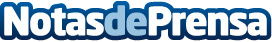 El hormigón pulido, la nueva tendencia en pavimentos, según BecosanLas ventajas del pavimento de hormigón pulido se extiende más allá de las fábricas y naves industriales. Ya ha llegado a las casas y oficinasDatos de contacto:RafaelNota de prensa publicada en: https://www.notasdeprensa.es/el-hormigon-pulido-la-nueva-tendencia-en_1 Categorias: Nacional Bricolaje Interiorismo Oficinas Construcción y Materiales http://www.notasdeprensa.es